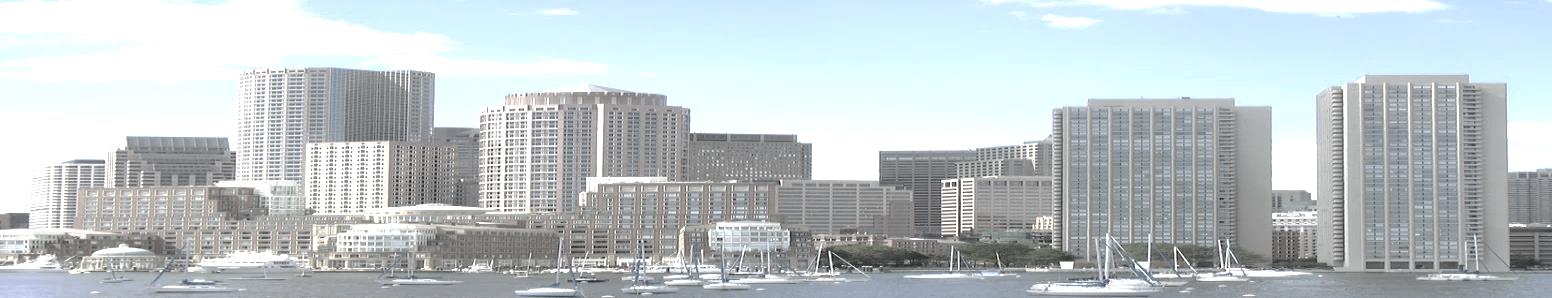 クールジャパンブームで海外からの日本製品への関心が高まる中、アメリカ市場を狙う日本企業が増えています。アメリカ進出を狙うには、アメリカ市場をよく知った上で戦略を練ることが重要です。NICOと新潟県信用保証協会では、NICO海外ビジネスコーディネーターの松浦恵子氏を講師に迎え、北米ライフスタイルビジネス最前線を紹介すると共に、アメリカ市場進出の第一歩に繋がるビジネスの方法、戦略を分かりやすく解説するセミナーを開催します。アメリカへのビジネス展開を検討されている方は、ぜひご参加ください。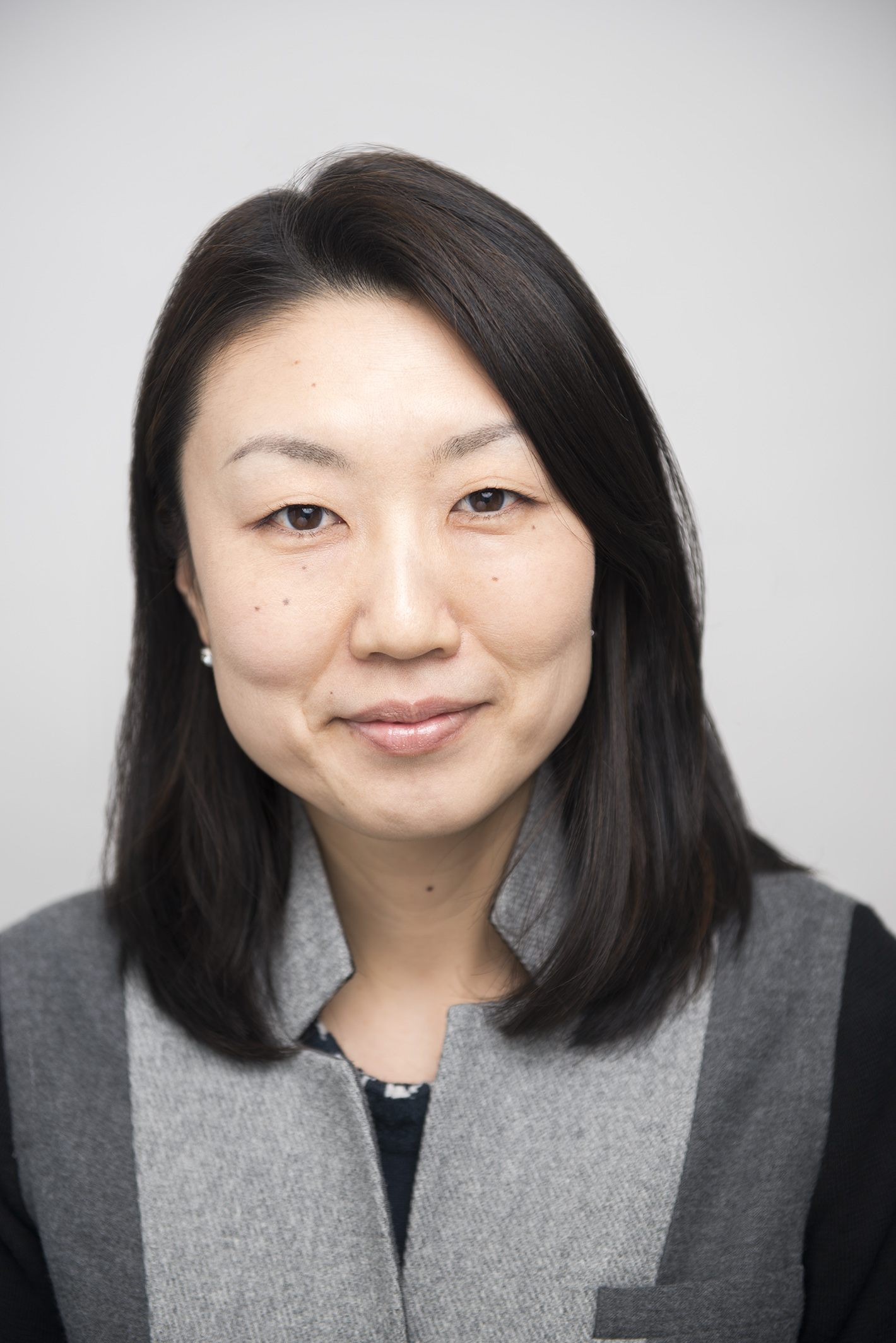 あて先ＮＩＣＯ販売戦略チーム　駒田、小川行E-mail：trade@nico.or.jp「海外ビジネスセミナー（北米）／個別相談会」参加申込書受講票は発行いたしません。定員を超過した場合のみご連絡いたします。※ご記入いただいたお客様の情報は適切に管理し、本セミナー運営のために利用するほか、講師には参加者名簿としてお渡しします。（フリガナ）貴社名（　　　　　　　　　　　　　　　　　　　　　　　　　　　　　　　　　　　　　　　）（　　　　　　　　　　　　　　　　　　　　　　　　　　　　　　　　　　　　　　　）（　　　　　　　　　　　　　　　　　　　　　　　　　　　　　　　　　　　　　　　）（　　　　　　　　　　　　　　　　　　　　　　　　　　　　　　　　　　　　　　　）（　　　　　　　　　　　　　　　　　　　　　　　　　　　　　　　　　　　　　　　）部署・役職お名前※複数名の参加をご希望の場合は、参加者全員のお名前をご記入ください。※複数名の参加をご希望の場合は、参加者全員のお名前をご記入ください。※複数名の参加をご希望の場合は、参加者全員のお名前をご記入ください。※複数名の参加をご希望の場合は、参加者全員のお名前をご記入ください。※複数名の参加をご希望の場合は、参加者全員のお名前をご記入ください。ご住所〒〒〒〒〒TELFAXＥ-　Mail講師への質問個別相談会申込み（希望する個別相談会の□にチェックしてください）　※両方でも可□　①松浦氏による個別相談会相談内容：　※6月8日（木）の個別相談をご希望の場合は、10:00～15:00までの間で下記にご希望の時間をご記入ください。（　　　　　　　　　　　　　　　　　　　　　　　　　　　　　　　　　　）□　②NICO田辺コーディネーターによる貿易相談会相談内容：※6月8日（木）の個別相談をご希望の場合は、10:00～15:00までの間で下記にご希望の時間をご記入ください。（　　　　　　　　　　　　　　　　　　　　　　　　　　　　　　　　　　）（希望する個別相談会の□にチェックしてください）　※両方でも可□　①松浦氏による個別相談会相談内容：　※6月8日（木）の個別相談をご希望の場合は、10:00～15:00までの間で下記にご希望の時間をご記入ください。（　　　　　　　　　　　　　　　　　　　　　　　　　　　　　　　　　　）□　②NICO田辺コーディネーターによる貿易相談会相談内容：※6月8日（木）の個別相談をご希望の場合は、10:00～15:00までの間で下記にご希望の時間をご記入ください。（　　　　　　　　　　　　　　　　　　　　　　　　　　　　　　　　　　）（希望する個別相談会の□にチェックしてください）　※両方でも可□　①松浦氏による個別相談会相談内容：　※6月8日（木）の個別相談をご希望の場合は、10:00～15:00までの間で下記にご希望の時間をご記入ください。（　　　　　　　　　　　　　　　　　　　　　　　　　　　　　　　　　　）□　②NICO田辺コーディネーターによる貿易相談会相談内容：※6月8日（木）の個別相談をご希望の場合は、10:00～15:00までの間で下記にご希望の時間をご記入ください。（　　　　　　　　　　　　　　　　　　　　　　　　　　　　　　　　　　）（希望する個別相談会の□にチェックしてください）　※両方でも可□　①松浦氏による個別相談会相談内容：　※6月8日（木）の個別相談をご希望の場合は、10:00～15:00までの間で下記にご希望の時間をご記入ください。（　　　　　　　　　　　　　　　　　　　　　　　　　　　　　　　　　　）□　②NICO田辺コーディネーターによる貿易相談会相談内容：※6月8日（木）の個別相談をご希望の場合は、10:00～15:00までの間で下記にご希望の時間をご記入ください。（　　　　　　　　　　　　　　　　　　　　　　　　　　　　　　　　　　）（希望する個別相談会の□にチェックしてください）　※両方でも可□　①松浦氏による個別相談会相談内容：　※6月8日（木）の個別相談をご希望の場合は、10:00～15:00までの間で下記にご希望の時間をご記入ください。（　　　　　　　　　　　　　　　　　　　　　　　　　　　　　　　　　　）□　②NICO田辺コーディネーターによる貿易相談会相談内容：※6月8日（木）の個別相談をご希望の場合は、10:00～15:00までの間で下記にご希望の時間をご記入ください。（　　　　　　　　　　　　　　　　　　　　　　　　　　　　　　　　　　）